Notice regarding Section 508 of the Workforce Investment Act of 1998: Section 508 of the Workforce Investment Act of 1998 requires that all U.S. Federal Agencies make their web sites fully accessible to individuals with disabilities. See 29 U.S.C. §794d. While the Trademark Electronic Application System (TEAS) forms do comply with Section 508, the PDF preview of the TEAS forms currently do not meet all standards for web accessibility. If you cannot access a TEAS form preview or have any questions about this notice, please contact the Trademark Assistance Center (TAC) at 1-800-786-9199 (select option#1), Monday-Friday, 8:30 a.m. to 8 p.m., ET.Goods/Services InformationInstructions:
Step 1: Click on the "Add Goods/Services by Searching IDManual" button below to select goods/services from the Manual of Trademark Acceptable Identifications of Goods & Services (IDManual).
Step 2: After creating the complete list of goods/services for this application, you will then be able in the next section of the form to designate the filing basis (or bases) appropriate for each listed item.NOTE:Your selection of goods/services from the IDManual must accurately identify your goods/services. For additional information, see TMEP Chapter 1400. If you do not find a listing that accurately identifies your goods/services, you may email TMIDSUGGEST@uspto.gov to request that your identification be considered for addition to the IDManual. Visit the USPTO's website for information on IDManual suggestions. If your request is approved, you must wait until the approved identification is added to the IDManual. If your request is not approved or you wish to file immediately, you must use the TEAS Standard form.The TEAS Plus version of the IDManual intentionally does not include the following: (1) items classified in Classes A, B, or 200, because those marks are not eligible for filing under TEAS Plus; (2) any listings that appear in the "regular" manual under "000," because correct classification is required under TEAS Plus, and classification for these listings varies according to the additional information provided within the listing; and (3) the Class 25 listing of "Clothing, namely, ...", because this entry is too open-ended, and could result in items being listed that do not truly fall within this class. Instead, search for and select the specific clothing items you wish to include in your application.Some entries include instructional language beneath the actual entry, within < > symbols. This language is only to assist in the proper selection of an entry, and will NOT be included as part of the actual identification after the checked entry is inserted into the form.If you cannot access the IDManual through the "Add Goods/Services by Searching IDManual" button, try switching to another browser. If after changing browsers you still cannot access the IDManual through the "Add Goods/Services by Searching IDManual" button, please contact TEAS@uspto.gov.
TIMEOUT WARNING: You're required to log back in after 30 minutes of inactivity. This ensures the USPTO complies with mandatory federal information security standards and protects user information. After 25 minutes of inactivity, you will be prompted to continue your session. If you do not continue within 5 minutes, the session will end, you will be logged out of your USPTO.gov account, and you will lose any unsaved data in the form. Please have all of your information ready before you start.Applicant InformationNote: If there is more than one owner of the trademark, complete the applicant information for the first owner, and then click on the "Add Owner" button at the bottom of this page. Repeat for each owner. You must specify whether the multiple applicants are joint applicants or some other entity type listed below.Applicant InformationNote: If there is more than one owner of the trademark, complete the applicant information for the first owner, and then click on the "Add Owner" button at the bottom of this page. Repeat for each owner. You must specify whether the multiple applicants are joint applicants or some other entity type listed below.* Owner of Mark
[If an individual, use the following format: Last Name, First Name Middle Initial or Name, if applicable] DBA (doing business as)  AKA (also known as)
 TA (trading as)  Formerly<== Click the appropriate circle on the left to indicate the applicant's entity type. The form will then display the field(s) for entering information corresponding to that specific entity type. If your entity type is not one of the options displayed directly to the left, you must click on "Other" and then select the appropriate entry from the relevant pull-down box.Internal Address* Mailing Address

(Entered address is publicly viewable in the USPTO's TSDR database. This address must be capable of receiving mail and may be your street address, a P.O. box, or a "care of" address.)

NOTE: You must limit your entry here, and for all remaining fields within this overall section, to no more than 40 characters (the storage limit for the USPTO database). You may need to abbreviate some words, e.g., St. instead of Street. Failure to do so may result in an undeliverable address, due to truncation at the 40 character limit.* City
NOTE: You must limit your entry here to no more than 22 characters.* State
(Required for U.S. applicant owners/holders)
NOTE: You must include as part of the "City" entry any information related to geographical regions (e.g., provinces) not found in the dropdown lists for "States" or "Countries." Enter the city and then the geographical region, separated by a comma (e.g., Toronto, Ontario). In most instances, you will then also have to select the country within which the region is found, below.* Country/Region/Jurisdiction/U.S. Territory* Zip/Postal Code
(Required for U.S. and certain international addresses)Domicile Address
(Entered address is not publicly viewable in the USPTO's TSDR database unless it is the same as the mailing address. If your mailing address is not your domicile, you must enter the number, street, city, state, country or U.S. territory, and if applicable, zip/postal code of your domicile address. In most cases, a P.O. box, "care of" address, or similar variation is not acceptable as a domicile address.) Uncheck this box if the Domicile Address and mailing address of the applicant owner/holder are NOT the same.

Indicate place you reside and intend to be your principal home (for individual) or your principal place of business (for entity).Phone Number  Ext. Fax Number* Email Address
The applicant owner/holder is required to provide an email address and keep that address current with the USPTO. If the applicant owner/holder is represented by a U.S.-licensed attorney, only the attorney's email address will be used for correspondence by the USPTO.Website address
Click on the "Browse/Choose File" button to select a properly-sized JPG image file (the only accepted format) from your local drive. This image should show the mark exactly as you would wish the mark to appear on your registration certificate, if the mark registers. If you are claiming color, you must submit a color image; otherwise, the image must be clear black and white. After the file name appears in the window, click on the "Attach" button to upload the file into the application. A "thumbnail" version of the image will then display directly within the form.
NOTE: The image files for, respectively, the mark and the specimen (if filing under Section 1(a), use in commerce, and showing actual use in commerce of the mark at the time of this filing) should NOT be the same files (or, even if different files, should not display essentially the exact same thing). The mark image file should ONLY show the mark by itself, and not a representation of how the mark is used on the overall packaging for the goods or within an advertisement for services, for example. On the other hand, an image file that shows the complete package for the goods or a full advertisement for the services, with the mark clearly displayed thereon or within, would be an appropriate attachment for a specimen in the later "basis" section of the form (which only appears where a Section 1(a) filing basis is being claimed).
 For any image that also includes a word(s), letter(s), punctuation, and/or number(s), enter the LITERAL ELEMENT only of the mark here:

NOTE: Do NOT enter any word(s), letter(s), punctuation, and/or number(s) that do not appear in the attached image file. Leave this space blank if your mark consists only of design elements. The image file must include all elements of the mark; i.e., if your mark consists of a design and word(s), letter(s), punctuation, and/or number(s), the image file must include all of these elements. Any entry in the literal element field that is not found in the attached image file will not be considered part of the mark.* If claiming color as a feature of the mark, list the colors below, including black and/or white if actual "colors" within the mark (e.g., enter red, white, and blue). Begin the entry with a lower-case, NOT an upper-case, letter. (Entry required for color marks only.)
The color(s)  is/are claimed as a feature of the mark. Check this box if you are NOT claiming color as a feature of the mark.  NOTE: Check only if you believe your image is black and white, yet you received after clicking the "CONTINUE" button a WARNING about color within the mark (perhaps because the image consists of too much grayscale); otherwise, do not check this box, because the attached image was automatically accepted as black and white.* Enter a complete and accurate description of the entire mark below, being sure to include ALL literal elements and/or design elements that are found in the attached mark image, but NOT including any element not appearing in the image. If a color mark, you must specify the color(s) that are part of the mark, including black and white, and also state the location thereof in the mark image.
The mark consists of: (do NOT repeat this language)

 . (end period is automatic)
NOTE: A description of the mark is required for ALL marks that are in a special form or a sound/motion mark (i.e., for any mark not in standard characters). You must to enter a description even if what the mark represents is immediately clear, e.g., "the letter C." Also, for any color mark, the description of the mark must include the nature and location of the color; i.e., you must specifically state where each color is located within the mark, e.g., "a bird with a red body, blue wings, and yellow beak."
NOTE: Do NOT include as part of the description either the words "The mark consists of" or a final period, because that introductory wording and the punctuation will automatically be added after validation; otherwise, the overall description will have improper repetitions. Also, begin the entry with a lower-case, NOT an upper-case, letter.
Click on the "Browse/Choose File" button to select the sound/motion file (.WAV, .WMV, .WMA, .MP3, .MPG, or .AVI file) from your local drive.

 NOTE: The attached file should ONLY show the mark by itself, and should NOT be a representation of how the mark is or may be used, e.g., on the overall packaging for the goods or within an advertisement for services. Except in rare circumstances, the attached file should not be the same as the specimen image file (when filing under basis Section 1(a), use in commerce).For any of the design mark that also includes a word(s), letter(s), punctuation, and/or number(s), enter the LITERAL ELEMENT only of the mark here:

NOTE: Do NOT enter any word(s), letter(s), punctuation, and/or number(s) that do not appear in the attached file. Leave this space blank if your mark consists only of design elements. The file must include all elements of the mark; i.e., if your mark consists of a design and word(s), letter(s), punctuation, and/or number(s), the image file must include all of these elements. Any entry in the literal element field that is not found in the attached file will not be considered part of the mark.* Enter a complete and accurate description of the entire mark below, being sure to include ALL literal elements and/or design elements that are found in the attached mark image, but NOT including any element not appearing in the image. If a color mark, you must specify the color(s) that are part of the mark, including black and white, and also state the location thereof in the mark image.
The mark consists of: (do NOT repeat this language)

 . (end period is automatic)
NOTE: A description of the mark is required for any mark not in standard characters. You must to enter a description even if what the mark represents is immediately clear, e.g., "the letter C." Also, for any color mark, the description of the mark must include the nature and location of the color; i.e., you must specifically state where each color is located within the mark, e.g., "a bird with a red body, blue wings, and yellow beak."
NOTE: Do NOT include as part of the description either the words "The mark consists of" or a final period, because that introductory wording and the punctuation will automatically be added after validation; otherwise, the overall description will have improper repetitions. Also, begin the entry with a lower-case, NOT an upper-case, letter.Additional StatementTo select a statement, enter any required information specific to your mark or, for some statements, check the box in front of the statement. If, after making a selection, you realize that no statement is needed, you must click on the box that produced this section of the form to "uncheck" it, and the entire "Additional Statement" section below will be removed.
NOTE: As a general rule, for disclaimers, translations and transliterations, consents, or an explanation of the mark's significance, include only words that are in the mark within quotation marks in the text boxes below.
Visit the USPTO's website for an instructional video on the Additional Statements section of the form.WARNING: Additional statements are not commonly used and are for special circumstances that only exist in certain applications. Selecting items that do not apply may delay the processing of your application. HOWEVER, for any field below designated with an asterisk (*), you must make an entry to maintain TEAS Plus status, if applicable within the facts of the application. Failure to do so will result in the examining attorney requiring the payment of an additional $100 fee per class, because the application will lose its TEAS Plus status.Basis for FilingThe applicant requests that the trademark/service mark identified on the preceding page be registered with the USPTO on the Principal Register for the class(es) and goods/services displayed below, and asserts herein the specific basis(es) that covers the listed goods/services.Instructions for assigning a filing basis:
After selecting a class number (if known) and entering the goods/services listing for that class, you may assign a specific filing basis, or if appropriate, multiple bases. Visit the TEAS Help section of the USPTO website for an explanation of the four possible filing bases, identified by the 4 buttons beneath the listing of goods/services.For complete step-by-step instructions on how to correctly assign the filing basis(es), click on the heading that corresponds to the relevant factual scenario, see below. For examples of filings corresponding to each of the heading descriptions, click on the link "Examples."One class or multiple classes, with ONE filing basis for ALL listed items ExamplesNOTE: This is the most common choice. The following are other options, but they are much less common:One class or multiple classes, with same multiple filing bases for ALL listed items in class(es) ExamplesOne class, with different filing basis(es) for different goods/services within the same class ExamplesMultiple classes, with different filing basis(es) for different overall classes ExamplesBasis for FilingThe applicant requests that the trademark/service mark identified on the preceding page be registered with the USPTO on the Principal Register for the class(es) and goods/services displayed below, and asserts herein the specific basis(es) that covers the listed goods/services.Instructions for assigning a filing basis:
After selecting a class number (if known) and entering the goods/services listing for that class, you may assign a specific filing basis, or if appropriate, multiple bases. Visit the TEAS Help section of the USPTO website for an explanation of the four possible filing bases, identified by the 4 buttons beneath the listing of goods/services.For complete step-by-step instructions on how to correctly assign the filing basis(es), click on the heading that corresponds to the relevant factual scenario, see below. For examples of filings corresponding to each of the heading descriptions, click on the link "Examples."One class or multiple classes, with ONE filing basis for ALL listed items ExamplesNOTE: This is the most common choice. The following are other options, but they are much less common:One class or multiple classes, with same multiple filing bases for ALL listed items in class(es) ExamplesOne class, with different filing basis(es) for different goods/services within the same class ExamplesMultiple classes, with different filing basis(es) for different overall classes Examples* Choose ONE method for adding the Goods/Services:  Searching ID Manual  Entering Free-form text* Choose ONE method for adding the Goods/Services:  Searching ID Manual  Entering Free-form textNOTE - INSTRUCTIONAL VIDEOS AVAILABLE REGARDING GOODS/SERVICES:
Watch the TMIN Goods and Services video explaining what is meant by "identification of goods and services", and watch the TEAS Nuts and Bolts: Goods and Services video for instructions on filling out the Goods/Services page in this application.
NOTE - INSTRUCTIONAL VIDEOS AVAILABLE REGARDING GOODS/SERVICES:
Watch the TMIN Goods and Services video explaining what is meant by "identification of goods and services", and watch the TEAS Nuts and Bolts: Goods and Services video for instructions on filling out the Goods/Services page in this application.
Section 1(a), Use in Commerce: The applicant is using the mark in commerce on or in connection with the identified goods/services. The applicant attaches, or will later submit, one specimen as a JPG/PDF image file showing the mark as used in commerce on or in connection with any item in the class of listed goods/services, regardless of whether the mark itself is in the standard character format or is a stylized or design mark. The specimen image file may be in color, and the image must be in color if color is being claimed as a feature of the mark.

NOTE: The specimen must show the mark as actually used in commerce. Examples of specimens for goods include tags, labels, instruction manuals, containers, and photographs that show the mark on the actual goods or packaging, or displays associated with the actual goods at their point of sale. Webpages may also be specimens for goods when they include a picture or textual description of the goods associated with the mark and the means to order the goods. Examples of specimens for services include advertising and marketing materials, brochures, photographs of business signage and billboards, and website printouts that show the mark used in the actual sale, rendering, or advertising of the services.

Watch the TMIN Specimen video explaining what is an appropriate trademark or service mark specimen for a good or service.
NOTE: For attachment, the JPG/PDF image file(s) or sound/motion file(s) showing the specimen(s) must be on your local drive.

A specimen should NOT be: (1) the same file used in the mark section; or (2) a newly-created file that shows only the mark by itself. (Reminder: Within the earlier mark section, if you attached an image file for a stylized/design mark or a sound/motion file, you must ensure that it only shows the mark by itself, and does not display anything that would not truly be considered part of the actual mark, e.g., a scan of a complete business card would not be an acceptable mark image, although it may be an acceptable specimen).
Section 1(a), Use in Commerce: The applicant is using the mark in commerce on or in connection with the identified goods/services. The applicant attaches, or will later submit, one specimen as a JPG/PDF image file showing the mark as used in commerce on or in connection with any item in the class of listed goods/services, regardless of whether the mark itself is in the standard character format or is a stylized or design mark. The specimen image file may be in color, and the image must be in color if color is being claimed as a feature of the mark.

NOTE: The specimen must show the mark as actually used in commerce. Examples of specimens for goods include tags, labels, instruction manuals, containers, and photographs that show the mark on the actual goods or packaging, or displays associated with the actual goods at their point of sale. Webpages may also be specimens for goods when they include a picture or textual description of the goods associated with the mark and the means to order the goods. Examples of specimens for services include advertising and marketing materials, brochures, photographs of business signage and billboards, and website printouts that show the mark used in the actual sale, rendering, or advertising of the services.

Watch the TMIN Specimen video explaining what is an appropriate trademark or service mark specimen for a good or service.
NOTE: For attachment, the JPG/PDF image file(s) or sound/motion file(s) showing the specimen(s) must be on your local drive.

A specimen should NOT be: (1) the same file used in the mark section; or (2) a newly-created file that shows only the mark by itself. (Reminder: Within the earlier mark section, if you attached an image file for a stylized/design mark or a sound/motion file, you must ensure that it only shows the mark by itself, and does not display anything that would not truly be considered part of the actual mark, e.g., a scan of a complete business card would not be an acceptable mark image, although it may be an acceptable specimen).
Attach SpecimenDescription of SpecimenWebpage SpecimensEnter webpage URL(s) and dates(s) of access below if it does NOT appear on the attached specimen.
If your specimen consists of a webpage, provide the webpage URL:
Webpage SpecimensIf your specimen consists of a webpage, indicate the date you accessed or printed the webpage:
 (MM/DD/YYYY)Date of First Use of Mark AnywhereBy the applicant, or the applicant's related company, licensee, or predecessor in interest at least as early as
 (MM/DD/YYYY)Date of First Use of the Mark in CommerceBy the applicant, or the applicant's related company, licensee, or predecessor in interest at least as early as
 (MM/DD/YYYY)Section 1(b), Intent to Use: The applicant has a bona fide intention, and is entitled, to use the mark in commerce on or in connection with the identified goods/services. NOTE: More than one basis may be selected, but do NOT claim both Sections1(a) and 1(b) for the identical goods/services in one application. If claiming a Section 1(a) basis, it is NOT necessary or appropriate also to claim a Section 1(b) basis for the same goods/services, simply to indicate an intent to continue using the mark for those goods/services - the Section 1(a) basis covers this.
 I understand that the selection of Section 1(b) "Intent to Use" as the filing basis requires the applicant to do the following before the mark can register: (1) begin using the mark in commerce; and (2) file an Allegation of Use that includes a specimen and an additional fee. Furthermore, even if the application has already been approved, examination of the Allegation of Use may result in the examining attorney issuing a refusal.
WARNING: Section 1(b) applications cannot receive a registration without making additional filing(s) and paying additional fee(s) to demonstrate use of the mark in commerce. For more information, visit the USPTO's webpage on Intent to use (ITU) forms.
Section 1(b), Intent to Use: The applicant has a bona fide intention, and is entitled, to use the mark in commerce on or in connection with the identified goods/services. NOTE: More than one basis may be selected, but do NOT claim both Sections1(a) and 1(b) for the identical goods/services in one application. If claiming a Section 1(a) basis, it is NOT necessary or appropriate also to claim a Section 1(b) basis for the same goods/services, simply to indicate an intent to continue using the mark for those goods/services - the Section 1(a) basis covers this.
 I understand that the selection of Section 1(b) "Intent to Use" as the filing basis requires the applicant to do the following before the mark can register: (1) begin using the mark in commerce; and (2) file an Allegation of Use that includes a specimen and an additional fee. Furthermore, even if the application has already been approved, examination of the Allegation of Use may result in the examining attorney issuing a refusal.
WARNING: Section 1(b) applications cannot receive a registration without making additional filing(s) and paying additional fee(s) to demonstrate use of the mark in commerce. For more information, visit the USPTO's webpage on Intent to use (ITU) forms.
Section 44(d), Priority based on foreign filing: The applicant has a bona fide intention, and is entitled, to use the mark in commerce on or in connection with the identified goods/services, and asserts a claim of priority based upon an earlier-filed foreign application.
Section 44(d), Priority based on foreign filing: The applicant has a bona fide intention, and is entitled, to use the mark in commerce on or in connection with the identified goods/services, and asserts a claim of priority based upon an earlier-filed foreign application.
Country/Region/Jurisdiction/U.S. Territory of Foreign FilingForeign Application Number
Note: The USPTO database can only store 19 characters for this field. You should adjust your entry if possible, eliminating any unnecessary leadings 0s or country abbreviations, for example.Date of Foreign Filing (MM/DD/YYYY)NOTE: Section 44(d) provides a basis for filing and a priority date, but not a basis for registration.
 At this time, the applicant intends to rely on Section 44(e) as a basis for registration. If the foreign registration certificate is not being submitted at this time, suspension of the application is requested. No suspension is otherwise necessary. If ultimately the applicant does not rely on Section 44(e) as a basis for registration, a valid claim of priority may be retained
 At this time, the applicant has another basis for registration (Section 1(a) or Section 1(b)) and does NOT intend to rely on Section 44(e) as the basis for registration, but is only asserting a valid claim of priority. The application will not be suspended pending the submission of the foreign registration.NOTE: Section 44(d) provides a basis for filing and a priority date, but not a basis for registration.
 At this time, the applicant intends to rely on Section 44(e) as a basis for registration. If the foreign registration certificate is not being submitted at this time, suspension of the application is requested. No suspension is otherwise necessary. If ultimately the applicant does not rely on Section 44(e) as a basis for registration, a valid claim of priority may be retained
 At this time, the applicant has another basis for registration (Section 1(a) or Section 1(b)) and does NOT intend to rely on Section 44(e) as the basis for registration, but is only asserting a valid claim of priority. The application will not be suspended pending the submission of the foreign registration.Section 44(e), Based on Foreign Registration: The applicant has a bona fide intention, and is entitled, to use the mark in commerce on or in connection with the identified goods/services, and attaches a copy of the foreign registration certificate and/or proof of renewal, and translation thereof (if appropriate).
Section 44(e), Based on Foreign Registration: The applicant has a bona fide intention, and is entitled, to use the mark in commerce on or in connection with the identified goods/services, and attaches a copy of the foreign registration certificate and/or proof of renewal, and translation thereof (if appropriate).
Country/Region/Jurisdiction/U.S. Territory of Foreign RegistrationForeign Registration Number
Note: The USPTO database can only store 19 characters for this field. You should adjust your entry if possible, eliminating any unnecessary leadings 0s or country abbreviations, for example.Foreign Registration Date (MM/DD/YYYY)Date Foreign Registration Renewed
(if applicable) (MM/DD/YYYY)Expiration Date of Foreign Registration (MM/DD/YYYY)Attach Foreign Registration/Proof of Renewal/TranslationAttorney InformationAttorney Information* Attorney NameIndividual Attorney Docket/Reference Number
NOTE: You must limit your entry here to no more than 12 characters.* Bar Membership* Bar Membership* Year of Admission  * Bar Membership* U.S. State/Commonwealth/Territory  * Bar Membership* Membership Number 
You must enter "N/A" or a membership/registration number if your U.S. state, commonwealth, or territory issues one. This number is not viewable in TSDR.
You must limit your entry here to no more than 40 alphanumeric characters. * The attorney of record is an active member in good standing of the bar of the highest court of a U.S. state, the District of Columbia, or any U.S. Commonwealth or territory.Other Appointed Attorney(s)Recognized Canadian
Attorney/AgentFirm NameInternal Address* Street Address
NOTE: You must limit your entry here, and for all remaining fields within this overall section (except City, see below), to no more than 40 characters (the storage limit for the USPTO database). You may need to abbreviate some words, e.g., St. instead of Street. Failure to do so may result in an undeliverable address, due to truncation at the 40 character limit.* City
NOTE: You must limit your entry here to no more than 22 characters.* State
(Required for U.S. addresses)                                                       
NOTE: You must include as part of the "City" entry any information related to geographical regions (e.g., provinces) not found in the dropdown lists for "States" or "Countries." Enter the city and then the geographical region, separated by a comma (e.g., Toronto, Ontario). In most instances, you will then also have to select the country within which the region is found, below.* Country/Region/Jurisdiction/U.S. Territory* Zip/Postal Code
(Required for U.S. and certain international addresses)Phone Number  Ext. Fax Number* Email Address
The appointed attorney's email address must be provided and kept current with the USPTO.
NOTE: The applicant owner/holder or the applicant owner's/holder's attorney acknowledges that he or she is solely responsible for receiving USPTO emails. Additionally, the applicant owner/holder or the applicant owner's/holder's attorney is responsible for periodically checking the status of the application/registration using the Trademark Status & Document Retrieval (TSDR) system. USPTO notices and office actions issued in this application/registration can be viewed online using TSDR. The USPTO is not responsible for any failure to receive a USPTO-issued email due to the receiver's security or anti-spam software, or any problems with the receiver's email system.Correspondence InformationWatch the TEAS Nuts and Bolts: Correspondence Information video on the USPTO website for instructions on this page.
To make changes to the Primary Email Address for Correspondence below, either
(1) return to the Applicant Information section (if no attorney has been appointed) and enter the change, or
(2) use the Attorney Information section of the form to enter the change (if an attorney has been appointed).Correspondence InformationWatch the TEAS Nuts and Bolts: Correspondence Information video on the USPTO website for instructions on this page.
To make changes to the Primary Email Address for Correspondence below, either
(1) return to the Applicant Information section (if no attorney has been appointed) and enter the change, or
(2) use the Attorney Information section of the form to enter the change (if an attorney has been appointed).Correspondence InformationWatch the TEAS Nuts and Bolts: Correspondence Information video on the USPTO website for instructions on this page.
To make changes to the Primary Email Address for Correspondence below, either
(1) return to the Applicant Information section (if no attorney has been appointed) and enter the change, or
(2) use the Attorney Information section of the form to enter the change (if an attorney has been appointed).NameNameEmail AddressEmail AddressPrimary Email Address for Correspondence:  
Secondary Email Address(es) (Courtesy Copies) 
Enter up to 4 addresses, separated by either a semicolon or a comma.
Only the Primary Email Address for Correspondence is used for official communication by the USPTO. If an attorney has been appointed, the USPTO will correspond ONLY with the appointed attorney; otherwise the USPTO will correspond with the applicant owner/holder. The applicant owner/holder or the appointed attorney must keep this email address current with the USPTO.

NOTE: I understand that (1) a valid email address must be maintained by the applicant owner/holder and the applicant owner's/holder's attorney, if appointed, for correspondence and (2) all official trademark correspondence must be submitted via the Trademark Electronic Application System (TEAS).Fee InformationThe total filing fee is based on the (1) form type you selected (TEAS Plus or TEAS Standard) and (2) number of classes of the goods/services listed in the application.Watch the TEAS Nuts and Bolts: Fee/Signature Information video for an explanation of how to fill out the fee and signature information sections.

Payment options: You will have three payment options (credit card, automated deposit account, and Electronic Funds Transfer). These options will appear after completing and validating this form.Fee InformationThe total filing fee is based on the (1) form type you selected (TEAS Plus or TEAS Standard) and (2) number of classes of the goods/services listed in the application.Watch the TEAS Nuts and Bolts: Fee/Signature Information video for an explanation of how to fill out the fee and signature information sections.

Payment options: You will have three payment options (credit card, automated deposit account, and Electronic Funds Transfer). These options will appear after completing and validating this form.Fee InformationThe total filing fee is based on the (1) form type you selected (TEAS Plus or TEAS Standard) and (2) number of classes of the goods/services listed in the application.Watch the TEAS Nuts and Bolts: Fee/Signature Information video for an explanation of how to fill out the fee and signature information sections.

Payment options: You will have three payment options (credit card, automated deposit account, and Electronic Funds Transfer). These options will appear after completing and validating this form.STEP 1: Review the application data in the various formats below by clicking on the hyperlinks under "Application Data." Use the print function in your browser to print these pages for your own records. Visit the USPTO'S TEAS Help webpage for information on correcting your image when the Mark and Specimens appear huge in the provided hyperlinks.

Note: Review this information for accuracy and completeness now. Corrections after submission may not be allowed, thereby possibly affecting your legal rights. STEP 2: If there are no errors and you are ready to file, confirm the Primary Email Address for Correspondence, displayed below. To make changes to this email address, use the navigation buttons below to return to the appropriate page in the form and update either the attorney's email address, if appointed, or the applicant owner's/holder's email address. Courtesy copies are also permitted and these email address(es) are displayed below. To update these addresses, use the navigation buttons below to return to the Correspondence Information page and enter the changes.

After you submit the form, the USPTO will send an acknowledgment of receipt to the following email address(es):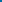  STEP 3: To download and save the form data, click on the "Save Form" button at the bottom of this page. The information will be saved to your local drive. To begin the submission process with saved data, you must open a new form, and click on the "Browse/Choose File" button displayed on the initial form wizard page, at "[OPTIONAL] To access previously-saved data, use the "Browse/Choose File" button below to access the file from your local drive." REMINDER: Do NOT try to open the saved .obj/.xml form directly. You must return to the very first page of the form, as if starting a brand new form, and then use the specific "Browse/Choose File" button on that page to import the saved file. Clicking on the "Continue" button at the bottom of that first page will then properly open the saved version of your form. STEP 4: Read and check the following: STEP 5: If you are ready to file electronically:
Click on the Pay/Submit button below, to access the site where you will select one of three possible payment methods. After successful entry of payment information, you can complete the submission to the USPTO. A valid transaction will result in a screen that says SUCCESS! Also, we will send an email acknowledgment within 24 hours.
WARNING: Click on the Pay/Submit button ONLY if you are now entirely prepared to complete the Pay/Submit process. After clicking the button, you can NOT return to the form, since you will have left the TEAS site entirely. Once in the separate payment site, you must complete the Pay/Submit process within 30 minutes. If you are not prepared to complete the process now, you should select the "Save Form" option to save your form, and then complete the Pay/Submit process later. Or, if you have discovered any error, use the "Go Back to Modify" button to make a correction.
WARNING: Fee payments by credit card may not be made from 2 a.m. to 6 a.m. Sunday, Eastern Time. If you are attempting to file during that specific period, you must use either (1) the deposit account or electronic funds transfer payment method; or (2) the "Save Form" option to save your form, and then complete the Pay/Submit process later for a credit card payment.